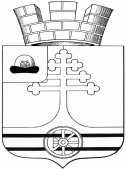 Администрация муниципального образования -Тумское городское поселениеКлепиковского муниципального районаРязанской областиПОСТАНОВЛЕНИЕ 03 июля 2023 г.                                                                      № 162Об утверждении реестра и схемы мест (площадок) накопления твердых коммунальных отходов на территории муниципального образования – Тумское городское поселение Клепиковского муниципального района Рязанской областиВ соответствии с Федеральным Законом от 06.10.2003 №131-ФЗ «Об общих принципах организации местного самоуправления в Российской Федерации», с Федеральным законом от 24.06.1998 № 89-ФЗ «Об отходах производства и потребления», с постановлением правительства Российской Федерации от 31.08.2018 № 1039 «Об утверждении Правил обустройства мест (площадок) накопления твердых коммунальных отходов и ведения их реестра», Уставом  муниципального образования – Тумское городское поселение Клепиковского муниципального района Рязанской области, администрация муниципального образования - Тумское городское поселение Клепиковского муниципального района Рязанской области ПОСТАНОВЛЯЕТ:1. Утвердить Реестр мест (площадок) накопления твердых  коммунальных отходов на территории муниципального образования - Тумское городское поселение Клепиковского муниципального района Рязанской области в новой редакции согласно приложению 1.2. Утвердить схему размещения мест (площадок) накопления твердых коммунальных отходов на территории муниципального образования – Тумское городское поселение Клепиковского муниципального района Рязанской области в новой редакции согласно приложению 2.3. Признать утратившими силу Постановление администрации муниципального образования - Тумское городское поселение Клепиковского муниципального района Рязанской области:- от 03.02.2023 г. №46 «Об утверждении реестра и схемы мест (площадок) накопления твердых коммунальных отходов на территории муниципального образования – Тумское городское поселение Клепиковского муниципального района Рязанской области».4. Настоящее Постановление подлежит официальному опубликованию в Информационном бюллетене муниципальных правовых актов муниципального образования – Тумское городское поселение Клепиковского муниципального района и на сайте администрации муниципального образования – Тумское городское поселение  Клепиковского муниципального района Рязанской области.5. Настоящее Постановление вступает в силу со дня официального опубликования.6. Контроль за исполнением настоящего постановления оставляю за собой.И.о. главы администрациимуниципального образования-Тумское городское поселениеКлепиковского муниципального районаРязанской области                                                                              А.А. ОрловаПриложение 1к Постановлению администрации муниципального образования -Тумское городское поселениеКлепиковского муниципального районаРязанской областиот 03.07.2023 г. N 162Реестр мест (площадок) накопления твердых  коммунальных отходов на территории муниципального образования - Тумское городское поселение Клепиковского муниципального района Рязанской областиСхема размещения мест (площадок) накопления твердых коммунальных отходов на территории муниципального образования – Тумское городское поселение Клепиковского муниципального района (Приложение 2)( лист 16 - общий вид схемы; лист 17-36 - разбивка схемы размещения КП по ул. р.п.Тумы)С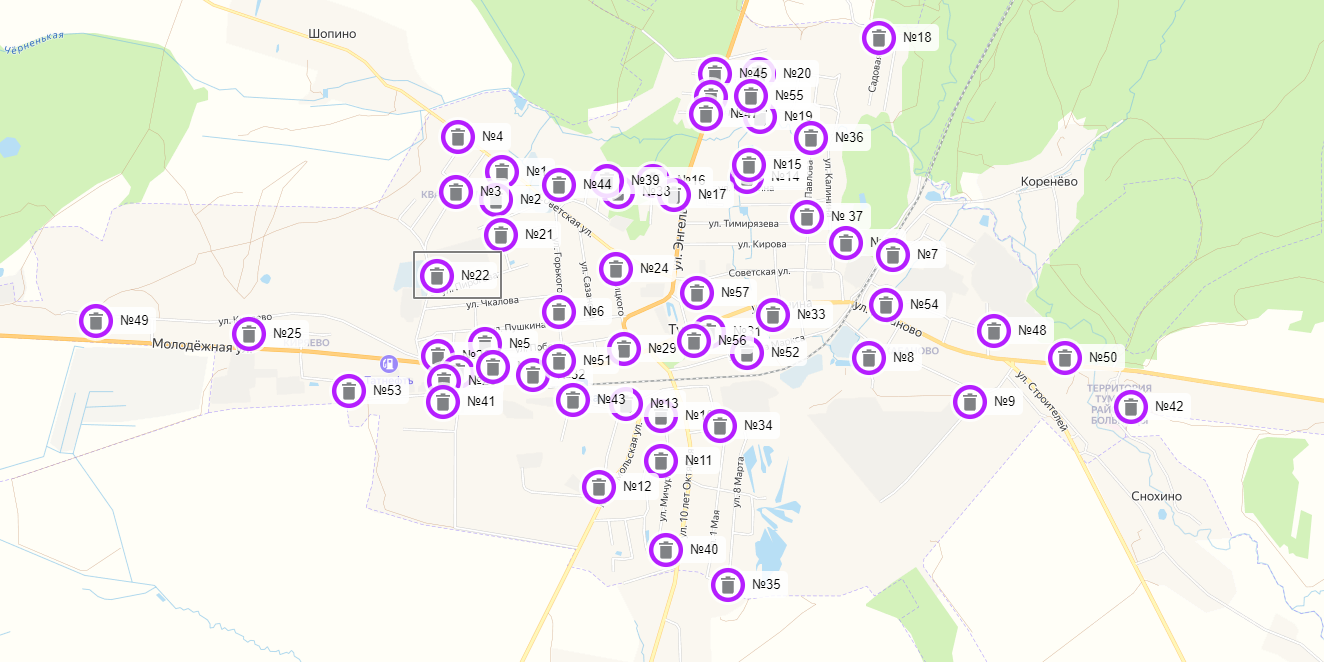 ЮС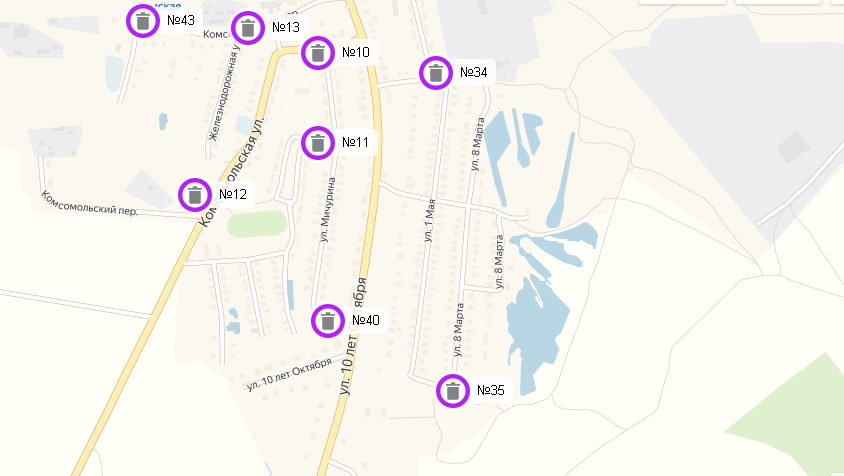 ЮС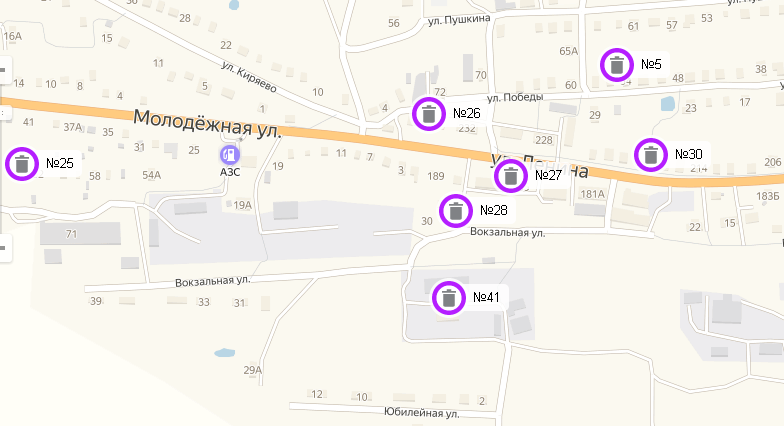 ЮС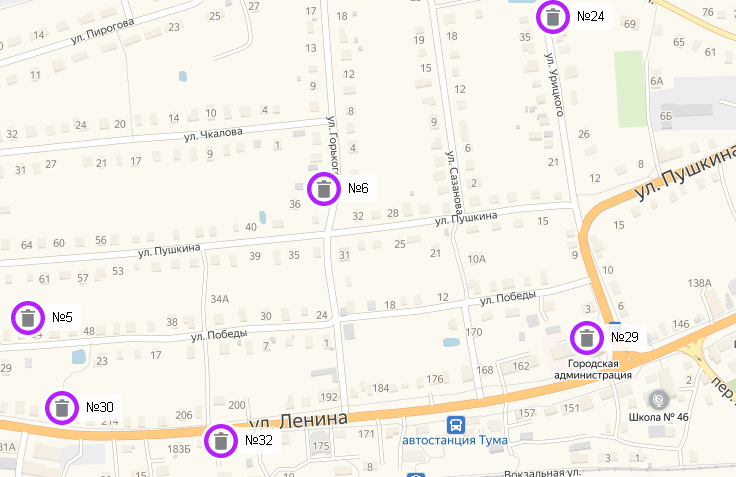 ЮС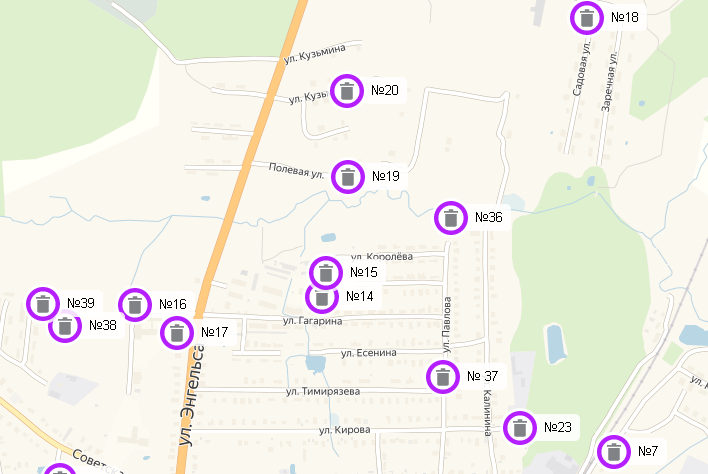 ЮС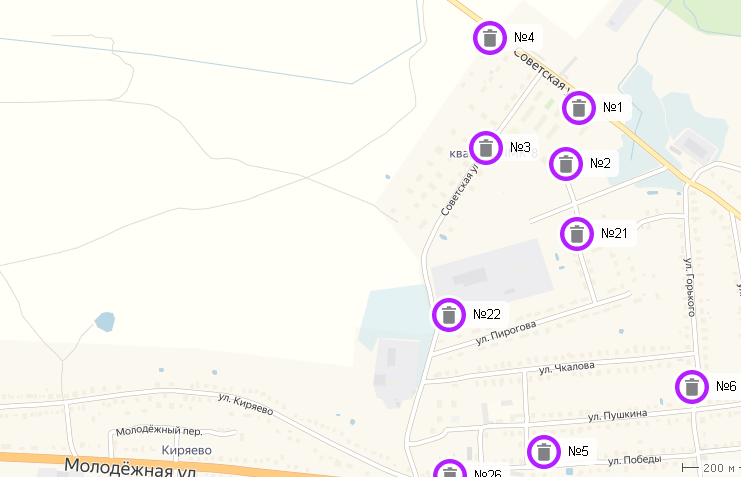 ЮС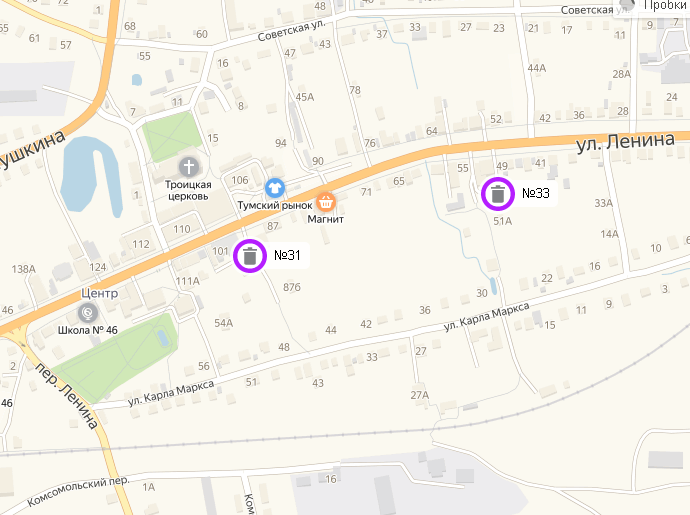 ЮС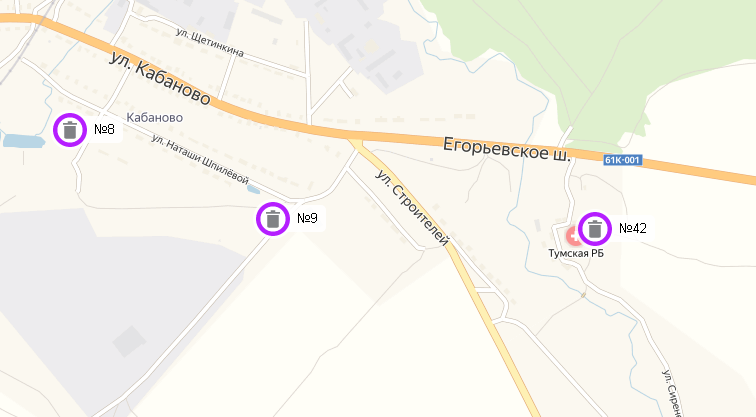 ЮС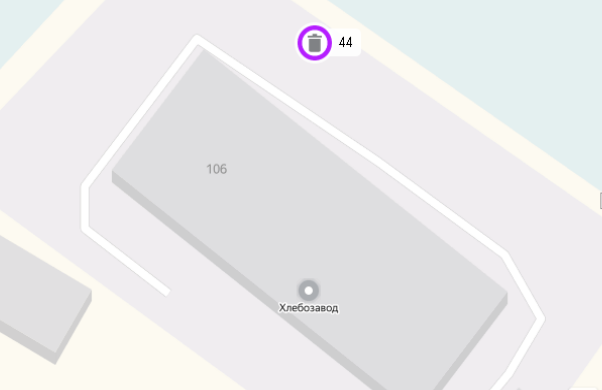 ЮС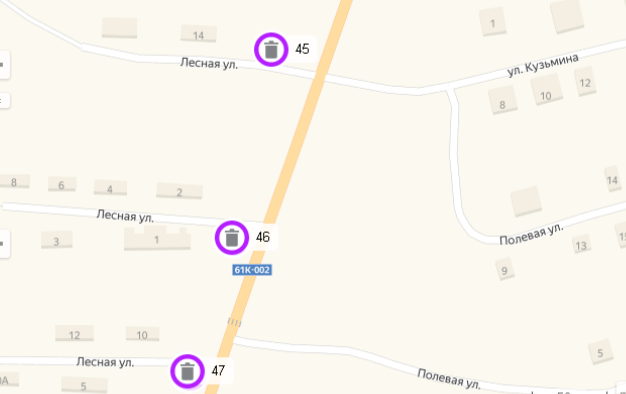 ЮС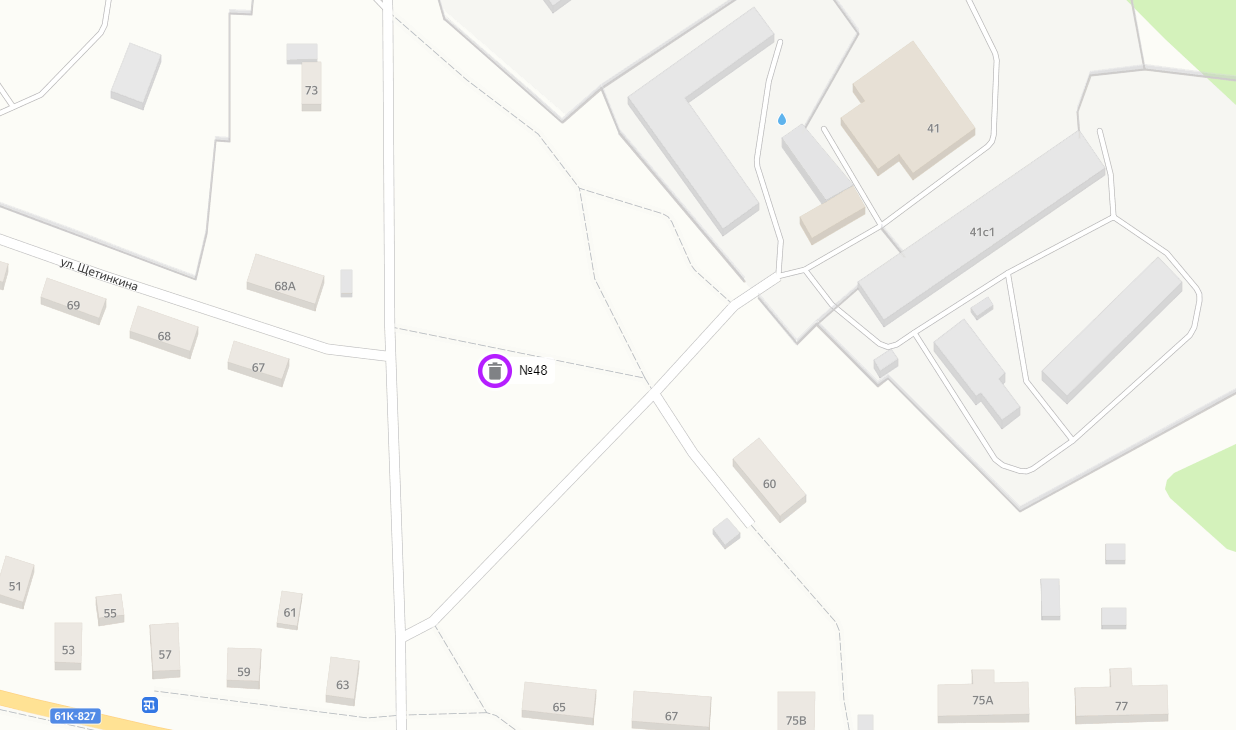 ЮС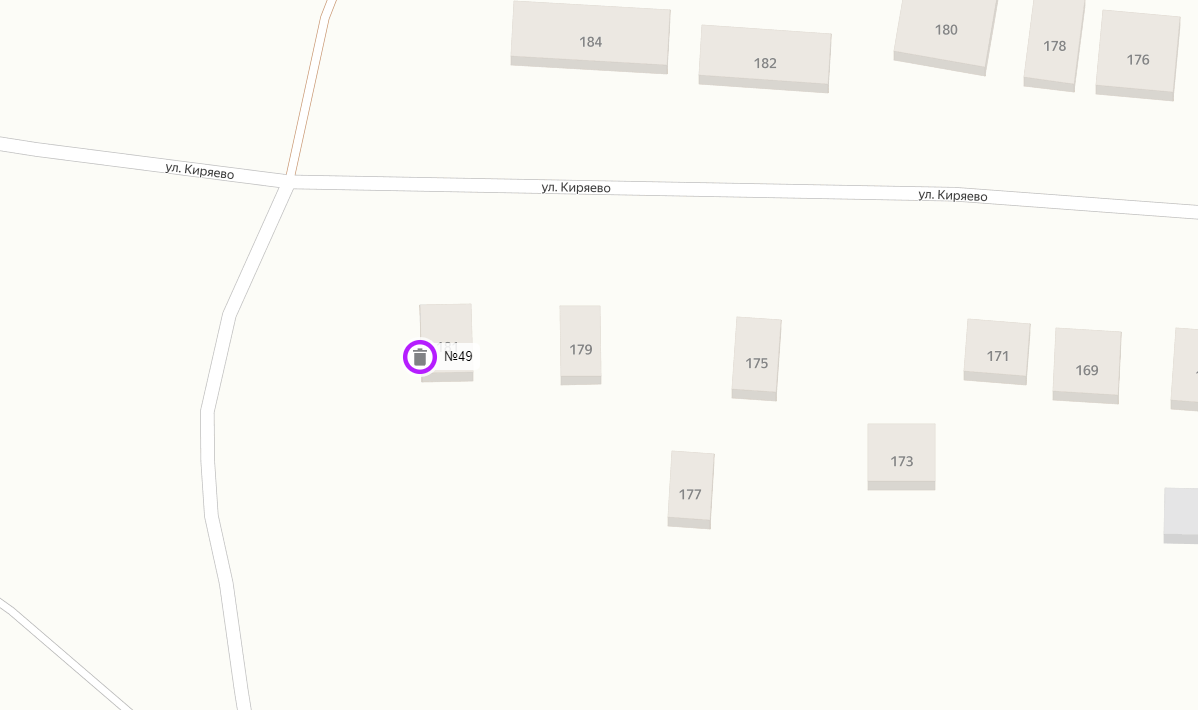 ЮС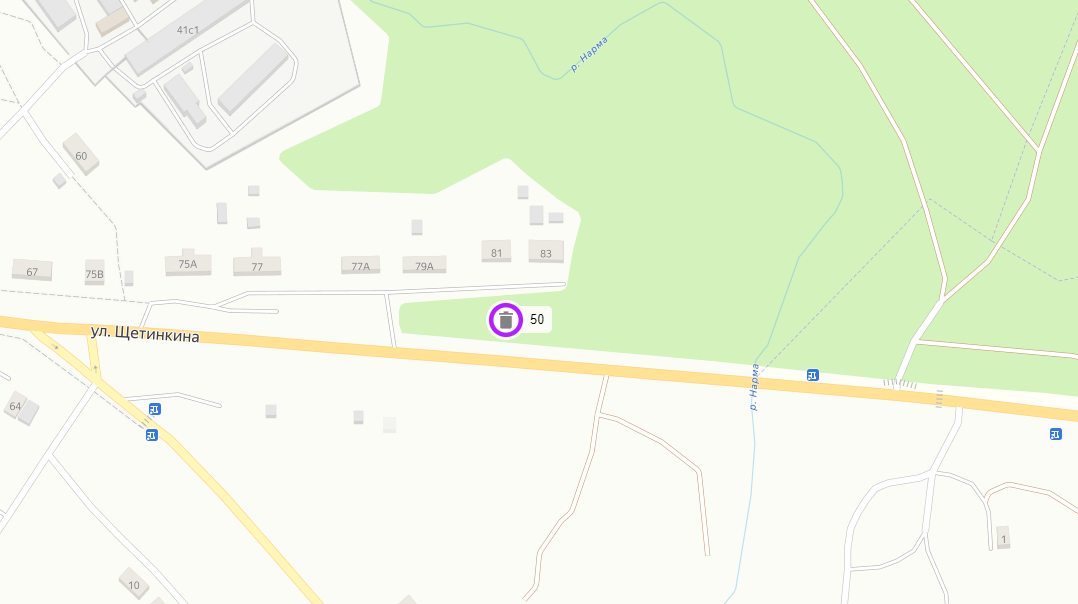 ЮС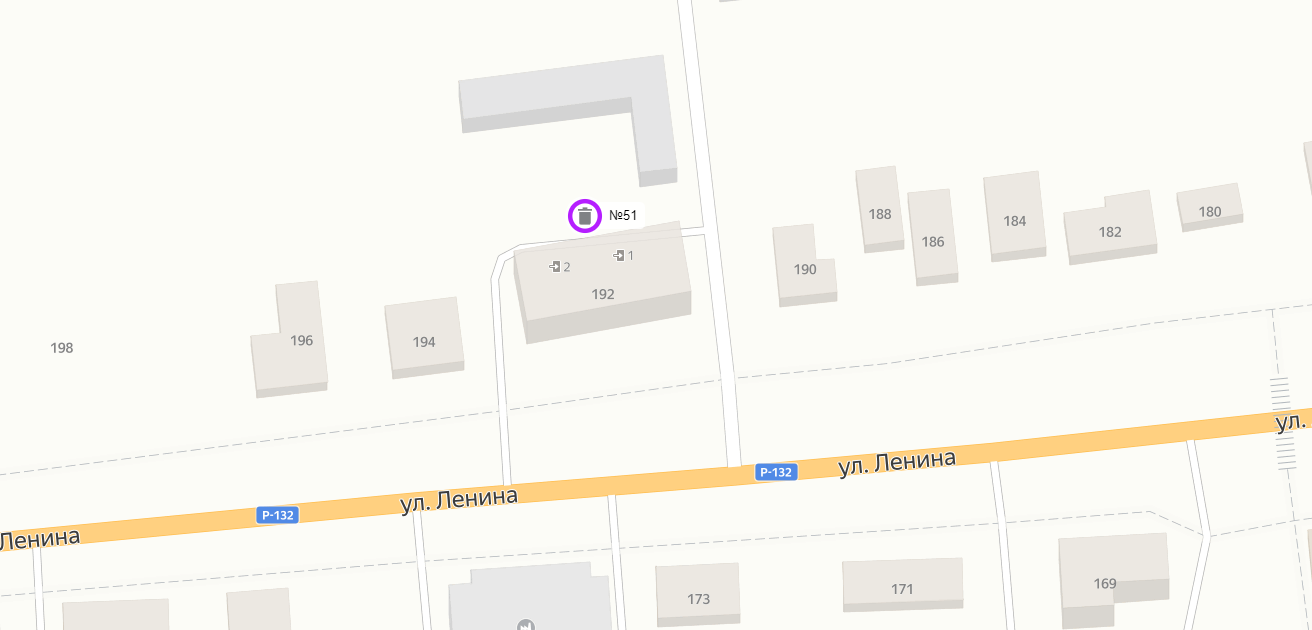 ЮС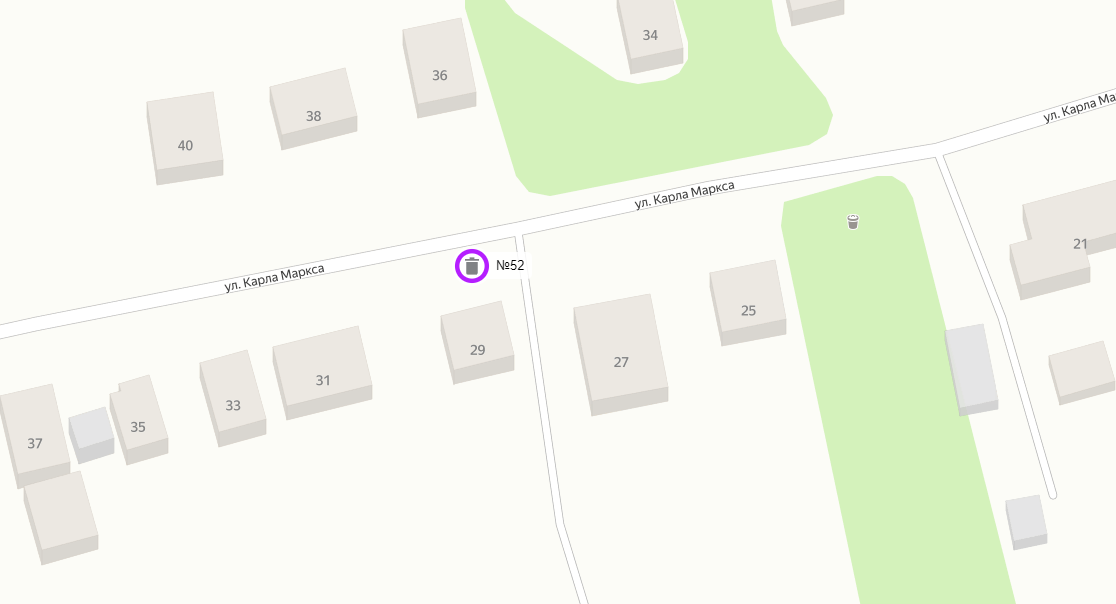 ЮС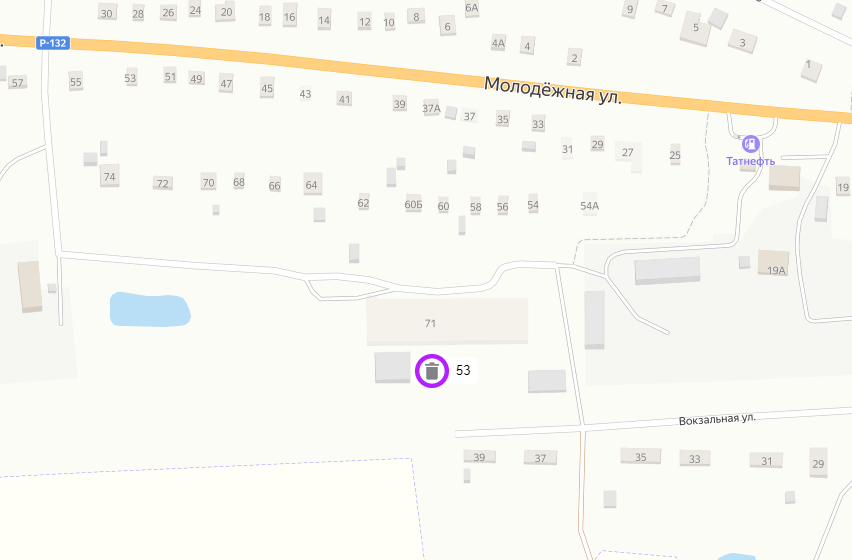 ЮС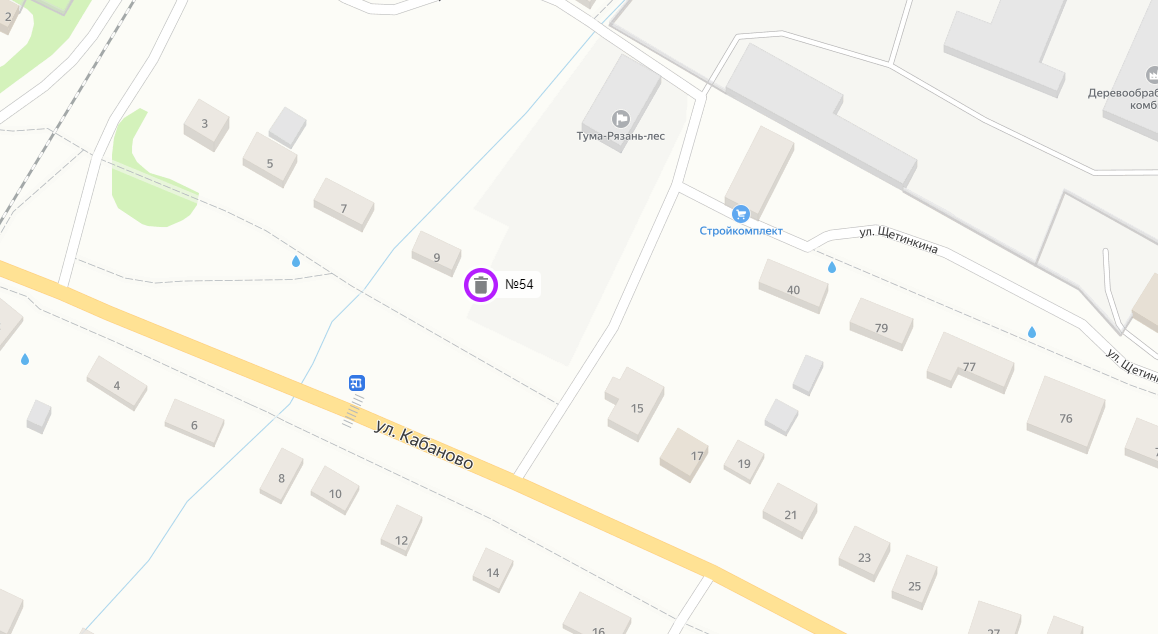 ЮС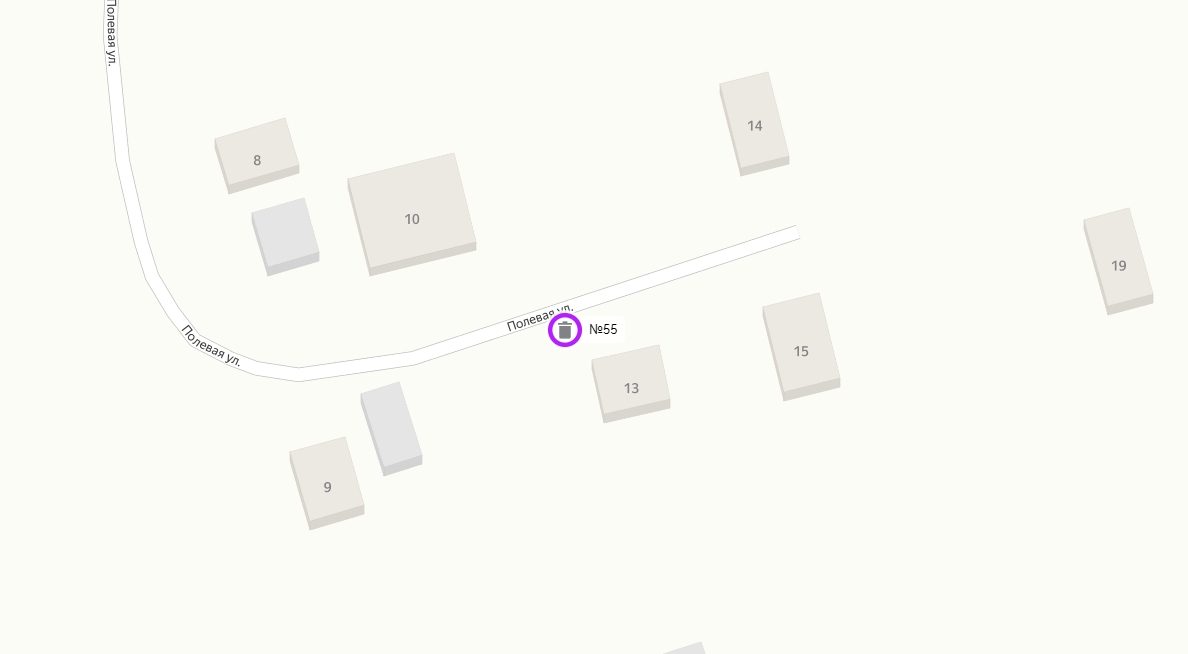 ЮС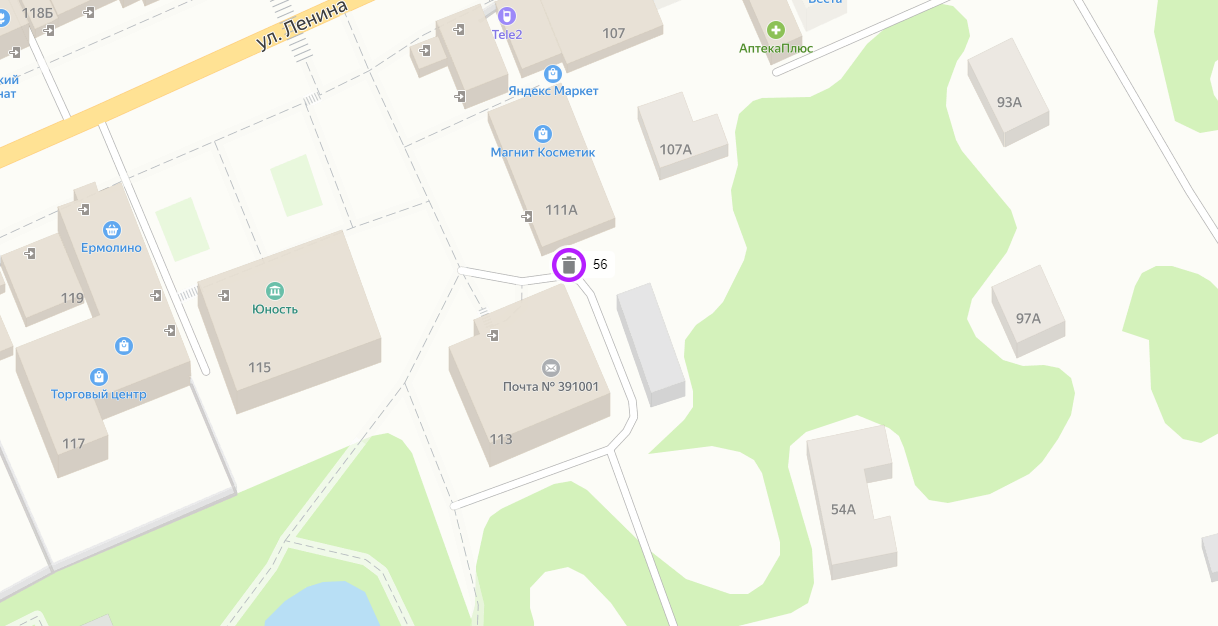 ЮС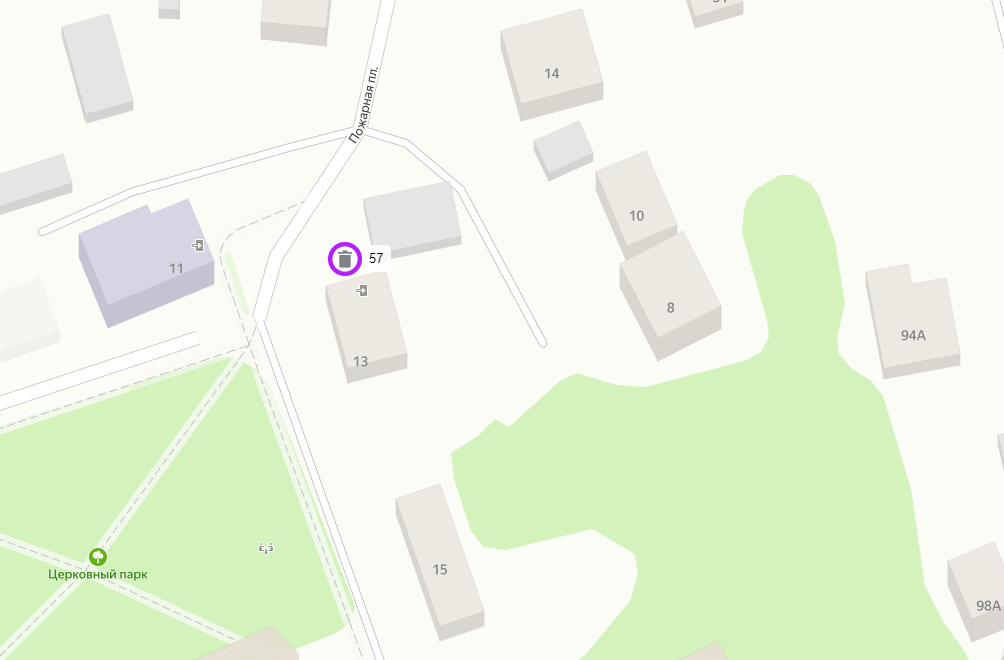 Ю№ п/пДанные о нахождении мест (площадок) накопления ТКО (сведения об адресе) (географические координаты широта/долгота)Данные о технических характеристиках мест (площадок) накопления ТКО (сведения об используемом покрытии, площади, количестве размещенных и планируемых к размещению контейнеров и бункеров с указанием их объема)Данные о собственниках мест (площадок) накопления ТКО, государственный регистрационный номер записи в ЕГРЮ, фактический адресДанные об источниках образования твердых коммунальных отходов, которые складируются в местах (на площадках) накопления ТКО, сведения об объектах капитального строительстваСхема размещения мест (площадок) накопления ТКО в масштабе 1:2000 (ссылка)Муниципальное образование - Тумское городское поселение Клепиковского муниципального района Рязанской области Муниципальное образование - Тумское городское поселение Клепиковского муниципального района Рязанской области Муниципальное образование - Тумское городское поселение Клепиковского муниципального района Рязанской области Муниципальное образование - Тумское городское поселение Клепиковского муниципального района Рязанской области Муниципальное образование - Тумское городское поселение Клепиковского муниципального района Рязанской области 1Рязанская область, Клепиковский район, р.п. Тума, Советская улица, д. 97/1 географические координаты:55.155666; 40.539443Вид контейнерной площадки: открытая;Покрытие-бетон;Контейнеров – 5 шт.; объем 5,25м3;ограждения нет; площадь площадки: 42м2.Администрация муниципального образования – Тумское городское поселение ОГРН 1056218015545, р.п. Тума, ул. Ленина, д.158 р.п. Тума, ул. Советская, д.97/1, 97,97/2, 97/3https://yandex.ru/maps/-/CDUMZQ582Рязанская область, Клепиковский район, р.п. Тума, Советская улица д. 95географические координаты:55.154045; 40.539146Вид контейнерной площадки: открытая;Покрытие-грунт;Контейнеров – 2 шт.; объем 1,5м3;ограждение есть; площадь площадки: 12м2.Администрация муниципального образования – Тумское городское поселение ОГРН 1056218015545, р.п. Тума, ул. Ленина, д.158р.п. Тума, ул. Советская, д.95. 95А, 97, 99https://yandex.ru/maps/-/CDUMZ4Zw3Рязанская область, Клепиковский район, р.п. Тума, Советская улица  д. 123географические координаты:55.154399; 40.535606Вид контейнерной площадки: открытая;Покрытие- бетон;Контейнеров – 5 шт.; объем 2,25м3; ограждения нет; площадь площадки: 30м2.Администрация муниципального образования – Тумское городское поселение ОГРН 1056218015545, р.п. Тума, ул. Ленина, д.158р.п. Тума, ул. Советская, д.122-152https://yandex.ru/maps/-/CDUMZPlB4Рязанская область, Клепиковский район, р.п. Тума, Советская улица д. 121географические координаты:55.156982; 40.536533Вид контейнерной площадки: открытая;Покрытие-грунт;Контейнеров – 2 шт.; объем 1,5м3; ограждения нет; площадь площадки: 12м2.Администрация муниципального образования – Тумское городское поселение ОГРН 1056218015545, р.п. Тума, ул. Ленина, д.158р.п. Тума, ул. Советская, д.1 -121https://yandex.ru/maps/-/CDUMZ2P45Рязанская область, Клепиковский район, р.п. Тума, Победы улица д. 62географические координаты:55.146614; 40.536590Вид контейнерной площадки: открытая;Покрытие-грунт;Контейнеров – 3 шт.; объем 1,5м3;ограждения нет; площадь площадки: 12м2.Администрация муниципального образования – Тумское городское поселение ОГРН 1056218015545, р.п. Тума, ул. Ленина, д.158р.п. Тума, ул. Победы, д. 1 -72https://yandex.ru/maps/-/CDUM6Eyv6Рязанская область, Клепиковский район, р.п. Тума, Горького улица д. 1географические координаты:55.148738; 40.544536Вид контейнерной площадки: открытая;Покрытие-грунт;Контейнеров – 3 шт.; объем 2,25м3;ограждения нет; площадь площадки: 18м2.Администрация муниципального образования – Тумское городское поселение ОГРН 1056218015545, р.п. Тума, ул. Ленина, д.158р.п. Тума, ул. Горького, д. 1 - 42https://yandex.ru/maps/-/CDUM6I3g7Рязанская область, Клепиковский район, р.п. Тума, Щетинкина улица д. 5географические координаты:55.152038; 40.573848Вид контейнерной площадки: открытая;Покрытие - асфальт;Контейнеров – 3 шт.; объем 1,5м3;ограждение есть; площадь площадки: 12м2.Администрация муниципального образования – Тумское городское поселение ОГРН 1056218015545, р.п. Тума, ул. Ленина, д.158р.п. Тума, ул. Щетинкина, д. 1 - 50https://yandex.ru/maps/-/CDUM6Q3j8Рязанская область, Клепиковский район, р.п. Тума, Н. Шпилевой улица д. 9географические координаты:55.145874; 40.571731Вид контейнерной площадки: открытая;Покрытие - асфальт;Контейнеров – 2 шт.; объем 1,5м3;ограждения нет; площадь площадки: 12м2.Администрация муниципального образования – Тумское городское поселение ОГРН 1056218015545, р.п. Тума, ул. Ленина, д.158р.п. Тума, ул. Н. Шпилевой, д. 1 - 26https://yandex.ru/maps/-/CDUM6Yp29Рязанская область, Клепиковский район, р.п. Тума, Н. Шпилевой улица  д. 27географические координаты:55.144145; 40.580455Вид контейнерной площадки: открытая;Покрытие-грунт;Контейнеров – 2 шт.; объем 1,5м3;ограждения нет; площадь площадки: 12м2.Администрация муниципального образования – Тумское городское поселение ОГРН 1056218015545, р.п. Тума, ул. Ленина, д.158р.п. Тума, ул. Н. Шпилевой, д. 27-54https://yandex.ru/maps/-/CDUM6J0q10Рязанская область, Клепиковский район, р.п. Тума, Мичурина улица  д.2географические координаты:55.143115; 40.553646Вид контейнерной площадки: открытая;Покрытие - асфальт;Контейнеров – 2 шт.; объем 1,5м3;ограждения нет; площадь площадки: 12м2Администрация муниципального образования – Тумское городское поселение ОГРН 1056218015545, р.п. Тума, ул. Ленина, д.158р.п. Тума, ул. Мичурина, д. 1 - 39https://yandex.ru/maps/-/CDUM6VYI11Рязанская область, Клепиковский район, р.п. Тума, Крупской улица  (проезд с ул. Мичурина на ул. Крупской)географические координаты:55.141284; 40.553775Вид контейнерной площадки: открытая;Покрытие - асфальт;Контейнеров – 3 шт.; объем 2,25м3;ограждения нет; площадь площадки: 18м2.Администрация муниципального образования – Тумское городское поселение ОГРН 1056218015545, р.п. Тума, ул. Ленина, д.158р.п. Тума, ул. Крупской, д. 1-17https://yandex.ru/maps/-/CDUMbU7Y12Рязанская область, Клепиковский район, р.п. Тума, Комсомольская улица д.48географические координаты:55.139461; 40.548095Вид контейнерной площадки: открытая;Покрытие-грунт;Контейнеров – 3 шт.; объем 1,5м3;ограждения нет; площадь площадки: 12м2Администрация муниципального образования – Тумское городское поселение ОГРН 1056218015545, р.п. Тума, ул. Ленина, д.158р.п. Тума, ул. Комсомольская, д. 1-58https://yandex.ru/maps/-/CDUMbVP513Рязанская область, Клепиковский район, р.п. Тума, Железнодорожная улица  д.1агеографические координаты:55.143871; 40.549877Вид контейнерной площадки: открытая;Покрытие-грунт;Контейнеров – 2 шт.; объем 1,5м3;ограждения нет; площадь площадки: 12м2Администрация муниципального образования – Тумское городское поселение ОГРН 1056218015545, р.п. Тума, ул. Ленина, д.158р.п. Тума, ул. Железнодорожная, д. 1 - 27https://yandex.ru/maps/-/CDUMb68V14Рязанская область, Клепиковский район, р.п. Тума, Гагарина улица д.28географические координаты:55.155769; 40.557754Вид контейнерной площадки: открытая;Покрытие-бетон;Контейнеров – 8 шт.; объем 8,25м3;ограждения нет; площадь площадки: 66м2Администрация муниципального образования – Тумское городское поселение ОГРН 1056218015545, р.п. Тума, ул. Ленина, д.158р.п. Тума, ул. Гагарина, д. 23 - 33https://yandex.ru/maps/-/CDUMbGo~15Рязанская область, Клепиковский район, р.п. Тума, Гагарина улица д. 24агеографические координаты:55.155998; 40.561210Вид контейнерной площадки: открытая;Покрытие-грунт;Контейнеров – 3 шт.; объем 2,25м3;ограждения нет; площадь площадки: 18м2.Администрация муниципального образования – Тумское городское поселение ОГРН 1056218015545, р.п. Тума, ул. Ленина, д.158р.п. Тума, ул. Гагарина. Д. 1 - 22https://yandex.ru/maps/-/CDUMbHp816Рязанская область, Клепиковский район, р.п. Тума, Энгельса улица д.35географические координаты:55.154811; 40.552780Вид контейнерной площадки: открытая;Покрытие-грунт;Контейнеров – 1 шт.; объем 0,75м3;ограждения нет; площадь площадки: 6м2.Администрация муниципального образования – Тумское городское поселение ОГРН 1056218015545, р.п. Тума, ул. Ленина, д.158р.п. Тума, ул. Энгельса, д. 35, 37https://yandex.ru/maps/-/CDUMb2iB17Рязанская область, Клепиковский район, р.п. Тума, Энгельса улица  д.35агеографические координаты:55.154403; 40.554161Вид контейнерной площадки: открытая;Покрытие - асфальт;Контейнеров – 2 шт.; объем 1,5м3;ограждение есть; площадь площадки: 12м2МОУ "ТУМСКАЯ СОШ №3"ОГРН - 1026200557613р.п. Тума, ул. Советская, д.76ар.п. Тума, ул. Энгельса, д. 1-34, 35аhttps://yandex.ru/maps/-/CDUMb-8k18Рязанская область, Клепиковский район, р.п. Тума, Садовая улица  д.14географические координаты:55.162055; 40.57209396362305Вид контейнерной площадки: открытая;Покрытие-грунт;Контейнеров – 3 шт.; объем 2,25м3;ограждения нет; площадь площадки: 18м2.Администрация муниципального образования – Тумское городское поселение ОГРН 1056218015545, р.п. Тума, ул. Ленина, д.158р.п. Тума, ул. Садовая, д. 1-14https://yandex.ru/maps/-/CDUMfMpH19Рязанская область, Клепиковский район, р.п. Тума, Кузьмина улица д.14географические координаты:55.160339; 40.561611Вид контейнерной площадки: открытая;Покрытие-грунт;Контейнеров – 2 шт.; объем 1,5м3;ограждения нет; площадь площадки: 12м2Администрация муниципального образования – Тумское городское поселение ОГРН 1056218015545, р.п. Тума, ул. Ленина, д.158р.п. Тума, ул. Кузьмина, д. 8,10,12,14,20,26https://yandex.ru/maps/-/CDUMfYLq20Рязанская область, Клепиковский район, р.п. Тума, Кузьмина улица  д. 9географические координаты:55.160266; 40.561859Вид контейнерной площадки: открытая;Покрытие-грунт;Контейнеров – 3 шт.; объем 2,25м3;ограждения нет; площадь площадки: 18м2.Администрация муниципального образования – Тумское городское поселение ОГРН 1056218015545, р.п. Тума, ул. Ленина, д.158р.п. Тума, ул. Кузьмина,д. 1,4,7,9,15https://yandex.ru/maps/-/CDUMfBlV21Рязанская область, Клепиковский район, р.п. Тума, Пирогова улица (на автодороге на ул. Советская)географические координаты:55.152820; 40.539718Вид контейнерной площадки: открытая;Покрытие - асфальт;Контейнеров – 2 шт.; объем 2,25м3;Ограждение есть; площадь площадки: 18м2.Администрация муниципального образования – Тумское городское поселение ОГРН 1056218015545, р.п. Тума, ул. Ленина, д.158р.п. Тума, ул. Пирогова, д. 30-62https://yandex.ru/maps/-/CDUMfN7s22Рязанская область, Клепиковский район, р.п. Тума, Пирогова улица  д.1агеографические координаты:55.151161; 40.536304Вид контейнерной площадки: открытая;Покрытие-грунт;Контейнеров – 1 шт.; объем 0,75м3;ограждения нет; площадь площадки: 6м2.Администрация муниципального образования – Тумское городское поселение ОГРН 1056218015545, р.п. Тума, ул. Ленина, д.158р.п. Тума, ул. Пирогова, д. 1-28бhttps://yandex.ru/maps/-/CDUMfC0O23Рязанская область, Клепиковский район, р.п. Тума, Кирова улица д.1географические координаты:55.151954; 40.569221Вид контейнерной площадки: открытая;Покрытие-грунт;Контейнеров – 3 шт.; объем 1,5м3;ограждения нет; площадь площадки: 12м2Администрация муниципального образования – Тумское городское поселение ОГРН 1056218015545, р.п. Тума, ул. Ленина, д.158р.п. Тума, ул. Кирова, д. 1-65https://yandex.ru/maps/-/CDUMfWMq24Рязанская область, Клепиковский район, р.п. Тума, Урицкого улица д.38географические координаты:55.151142; 40.549335Вид контейнерной площадки: открытая;Покрытие-грунт;Контейнеров – 5 шт.; объем 3м3;ограждение есть; площадь площадки: 24м2Администрация муниципального образования – Тумское городское поселение ОГРН 1056218015545, р.п. Тума, ул. Ленина, д.158р.п. Тума, ул. Урицкого, д. 1-38https://yandex.ru/maps/-/CDUMfPm-25Рязанская область, Клепиковский район, р.п. Тума, Молодежная улица д.54географические координаты:55.146942; 40.517921Вид контейнерной площадки: открытая;Покрытие-грунт;Контейнеров – 4 шт.; объем 1,5м3;ограждения нет; площадь площадки: 12м2Администрация муниципального образования – Тумское городское поселение ОГРН 1056218015545, р.п. Тума, ул. Ленина, д.158р.п. Тума, ул. Молодежная, д. 1 - 74https://yandex.ru/maps/-/CDUMf-Lh26Рязанская область, Клепиковский район, р.п. Тума, Ленина улица д.234географические координаты:55.146560; 40.534919Вид контейнерной площадки: открытая;Покрытие-грунт;Контейнеров – 2 шт.; объем 1,5м3;ограждения нет; площадь площадки: 12м2Администрация муниципального образования – Тумское городское поселение ОГРН 1056218015545, р.п. Тума, ул. Ленина, д.158р.п. Тума, ул. Ленина, д. 192 - 234https://yandex.ru/maps/-/CDUMjI7l27Рязанская область, Клепиковский район, р.п. Тума, Ленина улица д.185географические координаты:55.145484; 40.536369Вид контейнерной площадки: открытая;Покрытие-грунт;Контейнеров – 1 шт.; объем 0,75м3;ограждения нет; площадь площадки: 6м2.Администрация муниципального образования – Тумское городское поселение ОГРН 1056218015545, р.п. Тума, ул. Ленина, д.158р.п. Тума, ул. Ленина, д. 161 - 185https://yandex.ru/maps/-/CDUMjU1a28Рязанская область, Клепиковский район, р.п. Тума, Ленина улица  д.187агеографические координаты:55.145397; 40.535186Вид контейнерной площадки: открытая;Покрытие-грунт;Контейнеров – 1 шт.; объем 0,75м3;ограждения нет; площадь площадки: 6м2.Администрация муниципального образования – Тумское городское поселение ОГРН 1056218015545, р.п. Тума, ул. Ленина, д.158р.п. Тума, ул. Ленина, д. 187, 187а, 189https://yandex.ru/maps/-/CDUMjV~q29Рязанская область, Клепиковский район, р.п. Тума, Ленина улица д.158географические координаты:55.146732; 40.550121Вид контейнерной площадки: открытая;Покрытие-грунт;Контейнеров – 3 шт.; объем 2,25м3;ограждения нет; площадь площадки: 18м2.Администрация муниципального образования – Тумское городское поселение ОГРН 1056218015545, р.п. Тума, ул. Ленина, д.158р.п. Тума, ул. Ленина, д. 158, 160, 162https://yandex.ru/maps/-/CDUMjG4v30Рязанская область, Клепиковский район, р.п. Тума, Ленина улица д.220географические координаты:55.145347; 40.539432Вид контейнерной площадки: открытая;Покрытие-грунт;Контейнеров – 1 шт.; объем 0,75м3;ограждения нет; площадь площадки: 6м2.Администрация муниципального образования – Тумское городское поселение ОГРН 1056218015545, р.п. Тума, ул. Ленина, д.158р.п. Тума, ул. Ленина, д. 216, 218,220, 222, 224, 226https://yandex.ru/maps/-/CDUMjO6G31Рязанская область, Клепиковский район, р.п. Тума, Ленина улица д.93агеографические координаты:55.147556; 40.557556Вид контейнерной площадки: открытая;Покрытие-грунт;Контейнеров – 3 шт.; объем 2,25м3;ограждения нет; площадь площадки: 18м2.Администрация муниципального образования – Тумское городское поселение ОГРН 1056218015545, р.п. Тума, ул. Ленина, д.158р.п. Тума, ул. Ленина, 93аhttps://yandex.ru/maps/-/CDUMjSLv32Рязанская область, Клепиковский район, р.п. Тума, Ленина улица д.179географические координаты:55.145446; 40.542423Вид контейнерной площадки: открытая;Покрытие-грунт;Контейнеров – 3 шт.; объем 1,5м3;ограждения нет; площадь площадки: 12м2Администрация муниципального образования – Тумское городское поселение ОГРН 1056218015545, р.п. Тума, ул. Ленина, д.158р.п. Тума, ул. Ленина, д. 80-160, 177, 179https://yandex.ru/maps/-/CDUMj0KI33Рязанская область, Клепиковский район, р.п. Тума, Ленина улица д.49географические координаты:55.148315; 40.562862Вид контейнерной площадки: открытая;Покрытие-грунт;Контейнеров – 1 шт.; объем 0,75м3;ограждения нет; площадь площадки: 6м2.Администрация муниципального образования – Тумское городское поселение ОГРН 1056218015545, р.п. Тума, ул. Ленина, д.158р.п. Тума, ул. Ленина,  д. 1-79https://yandex.ru/maps/-/CDUMjDkB34Рязанская область, Клепиковский район, р.п. Тума, Комсомольский переулок д.4географические координаты:55.143486; 40.557964Вид контейнерной площадки: открытая;Покрытие-грунт;Контейнеров – 1 шт.; объем 1,5м3;ограждение есть; площадь площадки: 12м2Администрация муниципального образования – Тумское городское поселение ОГРН 1056218015545, р.п. Тума, ул. Ленина, д.158р.п. Тума, пер. Комсомольский д. 1 - 27https://yandex.ru/maps/-/CDUMjL6y35Рязанская область, Клепиковский район, р.п. Тума, 8 Марта улица д. 41географические координаты:55.142704; 40.559059Вид контейнерной площадки: открытая;Покрытие-грунт;Контейнеров – 3 шт.; объем 2,25м3;ограждения нет; площадь площадки: 18м2.Администрация муниципального образования – Тумское городское поселение ОГРН 1056218015545, р.п. Тума, ул. Ленина, д.158р.п. Тума, ул. 8 Марта, д. 1-79https://yandex.ru/maps/-/CDUMjTN236Рязанская область, Клепиковский район, р.п. Тума, Павлова улица  д.34географические координаты:55.156673; 40.566287Вид контейнерной площадки: открытая;Покрытие-грунт;Контейнеров – 2 шт.; объем 2,25м3;ограждения нет; площадь площадки: 18м2.Администрация муниципального образования – Тумское городское поселение ОГРН 1056218015545, р.п. Тума, ул. Ленина, д.158р.п. Тума, ул. Павлова, д. 2-32https://yandex.ru/maps/-/CDUMj-O137Рязанская область, Клепиковский район, р.п. Тума, Тимирязева улица д.6агеографические координаты:55.153190; 40.563053Вид контейнерной площадки: открытая;Покрытие-грунт;Контейнеров – 3 шт.; объем 2,25м3;ограждения нет; площадь площадки: 18м2.Администрация муниципального образования – Тумское городское поселение ОГРН 1056218015545, р.п. Тума, ул. Ленина, д.158р.п. Тума, ул. Тимирязева, д. 1-49https://yandex.ru/maps/-/CDUMnE8o38Рязанская область, Клепиковский район, р.п. Тума, Советский переулок д.11географические координаты:55.154472; 40.549697Вид контейнерной площадки: открытая;Покрытие-бетон;Контейнеров – 3 шт.; объем 3,75м3;ограждения нет; площадь площадки: 30м2.Администрация муниципального образования – Тумское городское поселение ОГРН 1056218015545, р.п. Тума, ул. Ленина, д.158р.п. Тума, пер. Советский, д. 9-11https://yandex.ru/maps/-/CDUMnI3s39Рязанская область, Клепиковский район, р.п. Тума, Советский переулок д.8агеографические координаты:55.153892; 40.546520Вид контейнерной площадки: открытая;Покрытие-грунт;Контейнеров – 2 шт.; объем 1,5м3;ограждения нет; площадь площадки: 12м2Администрация муниципального образования – Тумское городское поселение ОГРН 1056218015545, р.п. Тума, ул. Ленина, д.158р.п. Тума, пер. Советский, д. 1-8https://yandex.ru/maps/-/CDUMnQZ140Рязанская область, Клепиковский район, р.п. Тума, 10 лет Октября улица д.48географические координаты:55.136741; 40.554218Вид контейнерной площадки: открытая;Покрытие - асфальт;Контейнеров – 3 шт.; объем 1,5м3;ограждение есть; площадь площадки: 12м2Администрация муниципального образования – Тумское городское поселение ОГРН 1056218015545, р.п. Тума, ул. Ленина, д.158р.п. Тума, ул. 10 лет Октября, д. 1-81https://yandex.ru/maps/-/CDUMnU~o41Рязанская область, Клепиковский район, р.п. Тума, Юбилейная улицагеографические координаты:55.143501; 40.536079Вид контейнерной площадки: открытая;Покрытие-грунт;Контейнеров – 1 шт.; объем 0,75м3;ограждения нет; площадь площадки: 6м2.Администрация муниципального образования – Тумское городское поселение ОГРН 1056218015545, р.п. Тума, ул. Ленина, д.158р.п. Тума, ул Юбилейная, д. 1-12https://yandex.ru/maps/-/CDUMn48542Рязанская область, Клепиковский район, р.п. Тума, Территория больницыгеографические координаты:55,144095; 40,571Вид контейнерной площадки: открытая;Покрытие-грунт;Контейнеров – 3 шт.; объем 1,5м3;ограждения нет; площадь площадки: 12м2Администрация муниципального образования – Тумское городское поселение ОГРН 1056218015545, р.п. Тума, ул. Ленина, д.158р.п. Тума, Территория больницы, дома 1,2,3,3а,5,6,10,14https://yandex.ru/maps/-/CDUMnFmP43Рязанская область, Клепиковский район, р.п. Тума, Муромский территориальный участок Горьковской дирекции по тепловодоснабжению структурного подразделения ЦДТВ - филиала ОАО «РЖД» Земельный участок (кадастровый номер 62:05000000:0196), расположен на Вокзальная улица (ориентир зд.2и зд.2а)географические координаты:55,144229; 40,545886Вид контейнерной площадки: открытая;Покрытие-грунт;Контейнеров – 2 шт.; объем 1,5м3;ограждения нет; площадь площадки: 12м2Администрация муниципального образования – Тумское городское поселение ОГРН 1056218015545, р.п. Тума, ул. Ленина, д.158р.п. Тума, ул. Вокзальная, д. 1- 39  https://yandex.ru/maps/-/CDUMnNYj44Рязанская область, Клепиковский район, р.п. Тума, Советская улица д.106 (хлебозавод)географические координаты:55,1547; 40,5448Вид контейнерной площадки: открытая;Покрытие-грунт;Контейнеров – 1 шт.; объем 0,75м3;ограждения нет; площадь площадки: 6м2.Администрация муниципального образования – Тумское городское поселение ОГРН 1056218015545, р.п. Тума, ул. Ленина, д.158р.п. Тума, ул. Советская, д. 2а-150https://yandex.ru/maps/-/CDUMnRpq45Рязанская область, Клепиковский район, р.п. Тума, Лесная улица д.14географические координаты:55.160228; 40.557914Вид контейнерной площадки: открытая;Покрытие-грунт;Контейнеров – 1 шт.; объем 0,75м3;ограждения нет; площадь площадки: 6м2.Администрация муниципального образования – Тумское городское поселение ОГРН 1056218015545, р.п. Тума, ул. Ленина, д.158р.п. Тума, ул. Лесная, д. 11-14https://yandex.ru/maps/-/CDUMnZKQ46Рязанская область, Клепиковский район, р.п. Тума, Лесная улица  д.1географические координаты:55.159118; 40.557525Вид контейнерной площадки: открытая;Покрытие-грунт;Контейнеров – 1 шт.; объем 0,75м3;ограждения нет; площадь площадки: 6м2.Администрация муниципального образования – Тумское городское поселение ОГРН 1056218015545, р.п. Тума, ул. Ленина, д.158р.п. Тума, ул. Лесная, д. 1-10https://yandex.ru/maps/-/CDUMnCkI47Рязанская область, Клепиковский район, р.п. Тума, Лесная улица д.5географические координаты:55.158992; 40.557609Вид контейнерной площадки: открытая;Покрытие-грунт;Контейнеров – 1 шт.; объем 0,75м3;ограждения нет; площадь площадки: 6м2.Администрация муниципального образования – Тумское городское поселение ОГРН 1056218015545, р.п. Тума, ул. Ленина, д.158р.п. Тума, ул. Лесная, д. 5, 10аhttps://yandex.ru/maps/-/CDUMr6OP48Рязанская область, Клепиковский район, р.п. Тума, Щетинкина улица д.67географические координаты:55.152038; 40.573848Вид контейнерной площадки: открытая;Покрытие-грунт;Контейнеров – 3 шт.; объем 2,25м3;ограждения нет; площадь площадки: 18м2.Администрация муниципального образования – Тумское городское поселение ОГРН 1056218015545, р.п. Тума, ул. Ленина, д.158р.п. Тума, ул. Щетинкина, д. 51 - 99https://yandex.ru/maps/-/CDUMrSOO49Рязанская область, Клепиковский район, р.п. Тума, Киряево улица  д.181географические координаты:55.148242; 40.505023Вид контейнерной площадки: открытая;Покрытие-грунт;Контейнеров – 2 шт.; объем 1,5м3;ограждения нет; площадь площадки: 12м2Администрация муниципального образования – Тумское городское поселение ОГРН 1056218015545, р.п. Тума, ул. Ленина, д.158р.п. Тума, ул. Киряево, д. 101-195https://yandex.ru/maps/-/CDUMr07A50Рязанская область, Клепиковский район, р.п. Тума,Щетинкина улица д.81географические координаты:55.146247; 40.587989Вид контейнерной площадки: открытая;Покрытие-грунт;Контейнеров – 2 шт.; объем 1,5м3;ограждения нет; площадь площадки: 12м2Администрация муниципального образования – Тумское городское поселение ОГРН 1056218015545, р.п. Тума, ул. Ленина, д.158р.п. Тума, ул. Щетинкина, д. 83,81,79а,77а,77,75а,60https://yandex.ru/maps/-/CDUMrH4p51Рязанская область, Клепиковский район, р.п. Тума, Ленина улица д.192географические координаты:55.146015; 40.544666Вид контейнерной площадки: открытая;Покрытие-грунт;Контейнеров – 1 шт.; объем 0,75м3;ограждения нет; площадь площадки: 6м2.Администрация муниципального образования – Тумское городское поселение ОГРН 1056218015545, р.п. Тума, ул. Ленина, д.158р.п. Тума, ул. Ленина, д.180, 182, 184, 186, 188, 190, 192, 194, 196, 198, 200,https://yandex.ru/maps/-/CDUMrP7a52Рязанская область, Клепиковский район, р.п. Тума, Карла Маркса улица д.29географические координаты:55.146774; 40.562023Вид контейнерной площадки: открытая;Покрытие-грунт;Контейнеров – 2 шт.; объем 1,5м3;ограждения нет; площадь площадки: 12м2Администрация муниципального образования – Тумское городское поселение ОГРН 1056218015545, р.п. Тума, ул. Ленина, д.158р.п. Тума, ул. Карла Маркса, д. 1-46https://yandex.ru/maps/-/CDUMrXlO53Рязанская область, Клепиковский район, р.п. Тума,Молодежная улица д.71географические координаты:55.144912, 40.526569Вид контейнерной площадки: открытая;Покрытие-грунт;Контейнеров – 2 шт.; объем 1,5м3;ограждения нет; площадь площадки: 12м2Администрация муниципального образования – Тумское городское поселение ОГРН 1056218015545, р.п. Тума, ул. Ленина, д.158р.п. Тума, ул. Молодежная, д.71https://yandex.ru/maps/-/CDUMvEJZ54Рязанская область, Клепиковский район, р.п. Тума, Кабаново улица д.11географические координаты:55,148914; 40,572703Вид контейнерной площадки: открытая;Покрытие-грунт;Контейнеров – 2 шт.; объем 1,5м3;ограждения нет; площадь площадки: 12м2Администрация муниципального образования – Тумское городское поселение ОГРН 1056218015545, р.п. Тума, ул. Ленина, д.158р.п. Тума, ул. Кабанова, д. 1-67https://yandex.ru/maps/-/CDUMvMzC55Рязанская область, Клепиковский район, р.п. Тума, Полевая улица д.13географические координаты:55.159072; 40.560882Вид контейнерной площадки: открытая;Покрытие-грунт;Контейнеров – 2 шт.; объем 1,5м3;ограждения нет; площадь площадки: 12м2Администрация муниципального образования – Тумское городское поселение ОГРН 1056218015545, р.п. Тума, ул. Ленина, д.158р.п. Тума, ул. Полевая, д. 1-26https://yandex.ru/maps/-/CDUMvULq56Рязанская область, Клепиковский район, р.п. Тума, Ленина улица  д.111агеографические координаты:55.147357; 40.556148Вид контейнерной площадки: открытая;Покрытие-грунт;Контейнеров – 1 шт.; объем 1,5м3;ограждения нет; площадь площадки: 12м2Администрация муниципального образования – Тумское городское поселение ОГРН 1056218015545, р.п. Тума, ул. Ленина, д.158р.п. Тума, ул. Карла Маркса, д. 47-65https://yandex.ru/maps/-/CDUMvB5sРязанская область, Клепиковский район, р.п. Тума, Ленина улица  д.111агеографические координаты:55.147357; 40.556148Вид контейнерной площадки: открытая;Покрытие-грунт;Контейнеров – 1 шт.; объем 1,5м3;ограждения нет; площадь площадки: 12м2АО "ТАНДЕР"ОГРН 1022301598549,г. Краснодар, ул. им. Леваневского, д. 185р.п. Тума, ул. Ленина, д.111аhttps://yandex.ru/maps/-/CDUMvB5s57Рязанская область, Клепиковский район, р.п. Тума, Пожарная площадь д. 13 (Дента Люкс)географические координаты:55.149445; 40.556637Вид контейнерной площадки: открытая;Покрытие-бетон;Контейнеров – 1 шт.; объем 0,75м3;ограждение есть; площадь площадки: 6м2.ООО "ДЕНТА ЛЮКС"ОГРН 1166234071068,р.п. Тума, пл. Пожарная, д. 13р.п. Тума, пл. Пожарная, д. 13https://yandex.ru/maps/-/CDUMvJMtРязанская область, Клепиковский район, р.п. Тума, Пожарная площадь д. 13 (Дента Люкс)географические координаты:55.149445; 40.556637Вид контейнерной площадки: открытая;Покрытие-бетон;Контейнеров – 1 шт.; объем 0,75м3;ограждение есть; площадь площадки: 6м2.Администрация муниципального образования – Тумское городское поселение ОГРН 1056218015545, р.п. Тума, ул. Ленина, д.158р.п. Тума, пл. Пожарная, д. 13https://yandex.ru/maps/-/CDUMvJMt